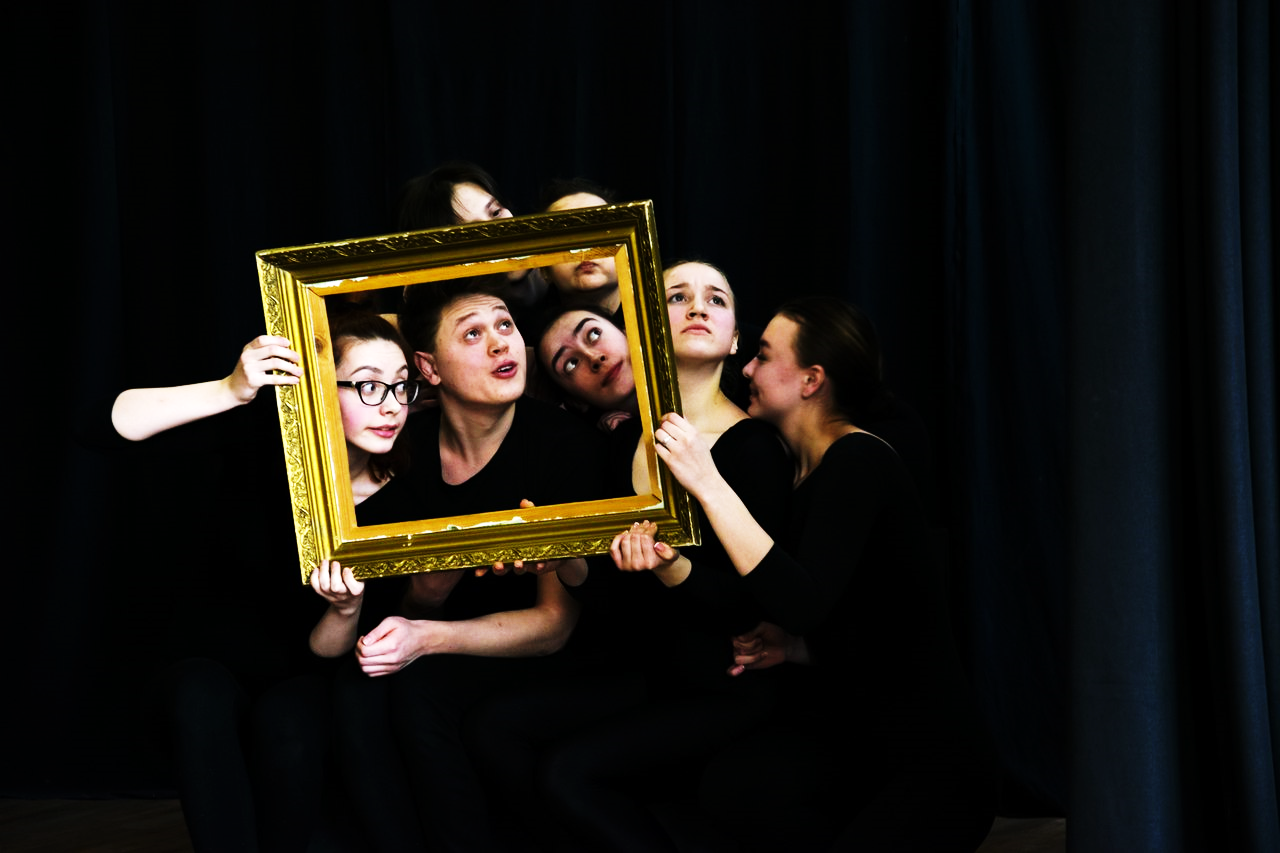 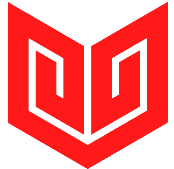 ПРИМЕР ОФОРМЛЕНИЯ СТАТЬИ И ЛИТЕРАТУРЫУДК 378Проблема воплощения художественного замыслав постановке театрализованного представленияв условиях дистанционного обучения на примере заочного конкурса историй «Пока сидим дома»А.В. Болдырев, Л.В. ЧерноваЧувашский государственный институт культуры и искусств, г. ЧебоксарыАннотация. Сложная санитарно-эпидемиологическая обстановка ставит перед преподавателями дисциплины «Режиссура театрализованных и праздничных представлений» творческих ВУЗов задачу трансформации курса применительно к условиям дистанционного обучения. Автор предлагает свой путь решения проблемы воплощения художественного замысла в постановке целостного произведения на основе использования современных компьютерных технологий.Ключевые слова: режиссура, дистанционное обучение, спектакль, театр.Пандемия коронавируса изменила жизнь людей по всему миру: школьники и студенты обучаются дистанционно, многие компании переводят своих сотрудников на удалённую работу, спектакли и фестивали переносят в онлайн или отменяют. Под натиском дезинформации и слухов не просто спокойно оценить ситуацию. Вынужденный экстренный перевод высших учебных заведений в режим дистанционного обучения ставит целый ряд вопросов перед преподавателями такой, казалось бы, сугубо практической дисциплины, как режиссура театрализованных и праздничных представлений [2, с. 35]..Таблица 1. Название таблицыЛитератураДонская, Т.К. Режиссер театрализованных представлений и праздников: профессионально – личностный аспект / Т.К. Донская, И.В. Голиусова // Культурная жизнь Юга России». – 2017. – № 3 (66). – С. 106-112. Заочный конкурс историй «Пока сидим дома». – Текст : электронный //Чувашский государственный институт культуры и искусств : официальный сайт. – URL: https://chgiki.ru/чувашский-государственный-институт-13/ (дата обращения: 13.12.2020).Ромм, М.И. Беседы о кино / М.И. Ромм. – Москва: Искусство, 1964. – 366 с. ОПЛАТА ПЕЧАТНОГО СБОРНИКАДля оплаты печатного сборника через Сбербанк Онлайн.Зайти в «Переводы и платежи», выбрать «Оплата покупок и услуг» раздел «Образование» - Вузы, школы, колледжи, техникумы;Зайти в поиск и набрать ИНН (института) 2129038318, затем нажать найти. Отобразиться «ЧГИКИ Минкультуры Чувашии», нажимаем на данную организацию.Прописываем номер договора «3» и нажимаем ПРОДОЛЖИТЬУказываем ФИО обучающегося – «Фамилию имя отчество автора (соавтора) статьи» и назначение платежа - «сборник Актуальные проблемы актерской профессии и режиссуры театрализованных представлений и праздников» и нажимаем ПРОДОЛЖИТЬУказываем ФИО плательщика, Адрес плательщика, ОКТМО – 97701000; КБК 85700000000000000130; номер паспорта плательщика и нажимаем ПРОДОЛЖИТЬУказываем сумму (600 руб) за обучение и нажимаете ПРОДОЛЖИТЬСтатья должна быть написана на русском языке, выполнена на актуальную тему и содержать результаты глубокого самостоятельного исследования. Редколлегия самостоятельно принимает решение о публикации. Работы, содержащие плагиат (признаки сокрытия плагиата, искусственное завышение оригинальности), не имеющие научной ценности, не соответствующие профилю сборника, не соответствующие техническим требованиям к публикации не допускаются. Редакция не вступает в полемику с авторами по поводу причин отказа в публикацииСтатья должна быть написана на русском языке, выполнена на актуальную тему и содержать результаты глубокого самостоятельного исследования. Редколлегия самостоятельно принимает решение о публикации. Работы, содержащие плагиат (признаки сокрытия плагиата, искусственное завышение оригинальности), не имеющие научной ценности, не соответствующие профилю сборника, не соответствующие техническим требованиям к публикации не допускаются. Редакция не вступает в полемику с авторами по поводу причин отказа в публикацииСтатья должна быть написана на русском языке, выполнена на актуальную тему и содержать результаты глубокого самостоятельного исследования. Редколлегия самостоятельно принимает решение о публикации. Работы, содержащие плагиат (признаки сокрытия плагиата, искусственное завышение оригинальности), не имеющие научной ценности, не соответствующие профилю сборника, не соответствующие техническим требованиям к публикации не допускаются. Редакция не вступает в полемику с авторами по поводу причин отказа в публикацииОтветственностьОтветственностьОтветственность за содержание статьи несут авторыОригинальность Оригинальность Не менее 80%.  К статье обязательно приложить скриншот результата проверки в системе «Антиплагиат»Объем статьиосновной текст статьи должен занимать от 1300 до 2000 словосновной текст статьи должен занимать от 1300 до 2000 словФормат текстаMicrosoft Word (*.doc, *.docx)Microsoft Word (*.doc, *.docx)Нумерация страницне ведетсяне ведетсяМежстрочный интервалодинарныйодинарныйПоля(верхнее, нижнее, левое, правое) по 20 мм(верхнее, нижнее, левое, правое) по 20 ммШрифтразмер (кегль) — 14размер (кегль) — 14Тип шрифтаTimes New RomanTimes New RomanВыравнивание текстапо ширинепо ширинеОтступ1 см1 смУДКПрисвоение статье индекса УДК обязательно. УДК можно найти на сайте: http://teacode.com/online/udc/Присвоение статье индекса УДК обязательно. УДК можно найти на сайте: http://teacode.com/online/udc/Список литературы и библиографические ссылкиПристатейный список литературы составляется в алфавитном порядке: сначала отечественные, затем зарубежные авторы и оформляется в соответствии с ГОСТ Р 7.0.5 2008 Все источники из списка литературы должны быть процитированы в статье! В тексте статьи ссылки на источники даются в квадратных скобках с указанием номера источника в списке литературы и страницы (в необходимом случае), на которой расположена цитата, например, [2, с. 14]. Автор статьи несет полную ответственность за точность цитат, фамилий и инициалов авторов, выходных сведений и цифровых данных цитируемых источников. Во избежание недоразумений по поводу случайного заимствования текста рекомендуем перед отправкой статьи проверить ее в системе «Антиплагиат» на сайте http://www.antiplagiat.ru или Advego Plagiatus (https://advego.com/plagiatus/).Пристатейный список литературы составляется в алфавитном порядке: сначала отечественные, затем зарубежные авторы и оформляется в соответствии с ГОСТ Р 7.0.5 2008 Все источники из списка литературы должны быть процитированы в статье! В тексте статьи ссылки на источники даются в квадратных скобках с указанием номера источника в списке литературы и страницы (в необходимом случае), на которой расположена цитата, например, [2, с. 14]. Автор статьи несет полную ответственность за точность цитат, фамилий и инициалов авторов, выходных сведений и цифровых данных цитируемых источников. Во избежание недоразумений по поводу случайного заимствования текста рекомендуем перед отправкой статьи проверить ее в системе «Антиплагиат» на сайте http://www.antiplagiat.ru или Advego Plagiatus (https://advego.com/plagiatus/).Рисунки и таблицыИспользуемые в статье изображения должны быть формата: jpg, gif, bmp, изображения, выполненные в MS Word, не принимаются. Вставленные в текст рисунки и нотные примеры дублируются отдельными файлами.  Название и номера рисунков указываются под рисунками, названия и номера таблиц – над таблицамиИспользуемые в статье изображения должны быть формата: jpg, gif, bmp, изображения, выполненные в MS Word, не принимаются. Вставленные в текст рисунки и нотные примеры дублируются отдельными файлами.  Название и номера рисунков указываются под рисунками, названия и номера таблиц – над таблицамиКоличество авторовНе более 2 авторовНе более 2 авторовТекстТекстТекстТекстТекстТекстТекстТекстТекстТекстИзвещениеКассирМинфин Чувашии (БОУ ВО «ЧГИКИ» Минкультуры Чувашии, л/с 20266Б00691) (наименование организации) ОТДЕЛЕНИЕ - НБ ЧУВАШСКАЯ РЕСПУБЛИКА БАНКА РОССИИ// УФК по Чувашской Республике г. ЧебоксарыБИК: 019706900КОР.СЧЕТ: 40102810945370000084P/с (казначейский счет): 03224643970000001500ОГРН 1022101268970ИНН/КПП 2129038318/213001001 ОКПО 54074130Код ОКОНХ 92110ОКАТО 97401371000ОКТМО 97701000ОКОГУ 23310ОКФС 13ОКОПФ 72ОКВЭД 80.30.1 Ф.И.О. Адрес: КБК 85700000000000000130 (857200) (приносящий доход деятельность) Назначение платежа: сборник Актуальные проблемы актерской профессии и режиссуры театрализованных представлений и праздниковСумма: 600 руб. 00 коп.Плательщик:_____________________КвитанцияКассирМинфин Чувашии (БОУ ВО «ЧГИКИ» Минкультуры Чувашии, л/с 20266Б00691) (наименование организации) ОТДЕЛЕНИЕ - НБ ЧУВАШСКАЯ РЕСПУБЛИКА БАНКА РОССИИ// УФК по Чувашской Республике г. ЧебоксарыБИК: 019706900КОР.СЧЕТ: 40102810945370000084P/с (казначейский счет): 03224643970000001500ОГРН 1022101268970ИНН/КПП 2129038318/213001001 ОКПО 54074130Код ОКОНХ 92110ОКАТО 97401371000ОКТМО 97701000ОКОГУ 23310ОКФС 13ОКОПФ 72ОКВЭД 80.30.1 Ф.И.О. Адрес: КБК 85700000000000000130 (857200) (приносящий доход деятельность) Назначение платежа: сборник Актуальные проблемы актерской профессии и режиссуры театрализованных представлений и праздниковСумма: 600 руб. 00 коп. Плательщик: _____________________